Туберкулез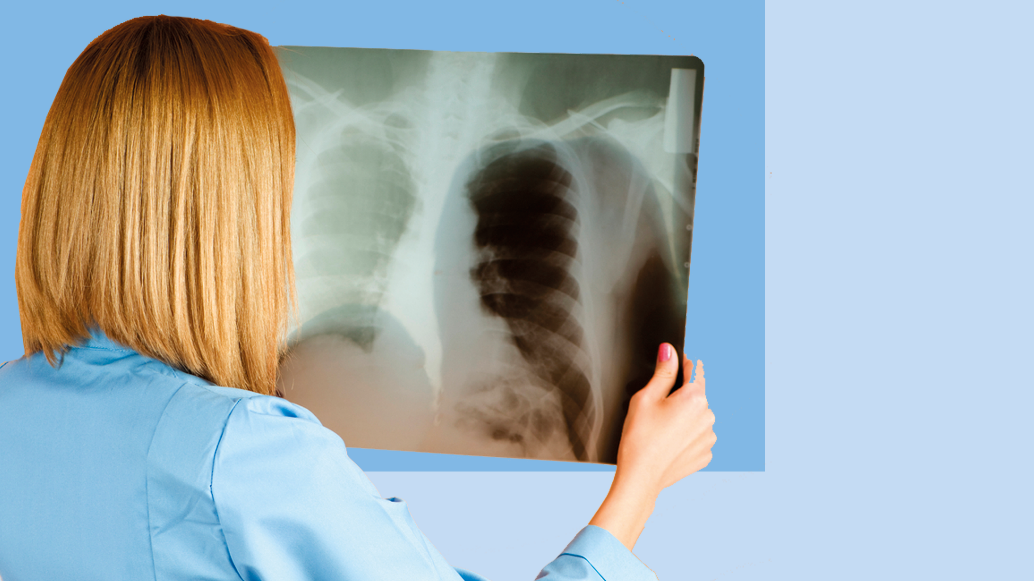 Туберкулёз – широко распространенное инфекционное заболевание, вызываемое микобактериями.Возбудитель туберкулеза – бактерия Mycobacterium tuberculosis. Она устойчива во внешней среде и в некоторых случаях способна сохраняться в высушенном виде годами.Источник инфекции – больные активной формой туберкулеза люди.Наиболее опасны – больные лёгочной формой туберкулеза с наличием бактериовыделения.Основной, наиболее значимый в распространении инфекции механизм передачи – воздушно-капельный.Возможны воздушно-пылевой, контактный, алиментарный (с пищей), вертикальный (во время беременности) пути передачи.Заразиться туберкулёзом может любой человек, но наиболее подвержены инфицированию дети до 3 лет, лица, проживающие на одной территории с больными туберкулезом органов дыхания, люди с хроническими заболеваниями, страдающие алкоголизмом, курильщики, беженцы, мигранты.Инкубационный период может длиться от 3 месяцев до нескольких лет.В 90% случаев после инфицирования формируется латентная туберкулезная инфекция, в 10% – развивается активный туберкулёз (специфическое воспаление).Симптомы заболевания зависят от локализации инфекционного процесса в организме.При развитии активного туберкулёза возможны следующие симптомы:кашель, продолжающийся 3 или более недель,кровохарканье,боли в груди во время дыхания, при кашле,потеря аппетита, потеря веса,усталость,лихорадка, озноб, ночная потливость.Туберкулез может поражать также другие органы и системы организма, включая почки, позвоночник, суставы, головной мозг. В таком случае симптомы заболевания соответствуют локализации процесса.Часто туберкулёз протекает в бессимптомной форме или с минимальным количеством симптомов и выявляется случайно.При туберкулезе часты осложнения, среди которых наиболее распространены легочный плеврит, пневмоторакс, туберкулезный лимфаденит, туберкулёз верхних дыхательных путей, венозная тромбоэмболия, септический шок и другие.Регулярное обследование на туберкулёз гарантирует раннее выявление и своевременное лечение заболевания.Всем детям, получившим прививку БЦЖ, проба Манту проводится ежегодно с 12-месячного возраста. Дважды в год проба проводится:детям, не вакцинированным (до получения ребенком прививки против туберкулеза);детям, больным хроническими неспецифическими заболеваниями органов дыхания, желудочно-кишечного тракта, сахарным диабетом;детям, получающим кортикостероидную, лучевую и цитостатическую терапию;ВИЧ-инфицированным детям.В целях раннего выявления туберкулеза у подростков проводятся:плановая ежегодная туберкулинодиагностика;периодические (флюорографические) осмотры.Профилактические медицинские осмотры с целью раннего выявления туберкулеза среди взрослых проводятся не реже 1 раза в 2 года.По эпидемиологическим показаниям профилактические медицинские осмотры проходят 2 раза в год: военнослужащие, лица, находящиеся в контакте с источниками туберкулезной инфекции, лица, снятые с диспансерного учета, ВИЧ-инфицированные, пациенты, состоящие на диспансерном учете в наркологических и психиатрических учреждениях, лица без определенного места жительства и др.Наиболее действенный метод профилактики туберкулёза – вакцинация на 3-7 день жизни ребенка.Ревакцинация проводится в 6-7 лет при отрицательной пробе Манту.В месте введения противотуберкулезной вакцины спустя 4-6 недель развивается специфическая реакция в виде папулы размером 5-10 мм в диаметре. Далее образуется рубчик до 10 мм в диаметре.Осложнения после вакцинации и ревакцинации встречаются редко и обычно носят местный характер. Неспецифическая профилактика заключается в своевременном обследовании на туберкулёз всех членов семьи, обследование контактных лиц в очаге инфекции, а также соблюдение принципов здорового образа жизни.Будьте здоровы и берегите себя и своих близких!Источник:http://cgon.rospotrebnadzor.ru/